ENCUESTAS DE VIAJEROS INTERNACIONALESCIFRAS preliminares DURANTE MARZO DE 2021El Instituto Nacional de Estadística y Geografía (INEGI) presenta los resultados de las Encuestas de Viajeros Internacionales (EVI) -Encuesta de Turismo de Internación (ETI) y Encuesta de Viajeros Fronterizos (EVF)-, las cuales tienen la finalidad de dar a conocer el número de visitantes internacionales que ingresaron y salieron del país, así como los gastos realizados por éstos.Durante marzo de 2021 ingresaron al país 4,208,691 visitantes, de los cuales 2,284,080 fueron turistas internacionales. NÚMERO DE VISITANTES, GASTO TOTAL Y GASTO MEDIO(INGRESOS Y EGRESOS)1 Entradas.2 Millones de dólares.3 Dólares.4 Salidas.Fuente: INEGI. Encuestas de Viajeros Internacionales.El ingreso de divisas referente al gasto total de los visitantes internacionales reportó un monto de 1,234.2 millones de dólares, lo que significó una variación anual de (-)10.1 por ciento.El gasto medio realizado por los turistas de internación que ingresaron vía aérea fue de 1,042.61 dólares, con un incremento de 2% en marzo de este año respecto a igual mes de 2020.Las divisas que egresaron del país por concepto de visitantes internacionales fueron de 283.3 millones de dólares, lo que representó una caída anual de 39% en el tercer mes del año en curso.Nota al usuarioRespetando las disposiciones gubernamentales de cada entidad federativa debido a la emergencia sanitaria originada por COVID-19, se ha mantenido la captación de entrevistas cara a cara para las Encuestas de Viajeros Internacionales, siempre y cuando el semáforo de riesgo epidemiológico emitido por las autoridades lo permita. La tasa de respuesta de las Encuestas de Viajeros Internacionales para el mes de marzo registró porcentajes apropiados, lo que permitió la generación de estadísticas con niveles altos de calidad.	Se anexa Nota Técnica	Para consultas de medios y periodistas, contactar a: comunicacionsocial@inegi.org.mx o llamar al teléfono (55) 52-78-10-00, exts. 1134, 1260 y 1241.Dirección de Atención a Medios / Dirección General Adjunta de Comunicación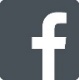 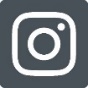 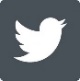 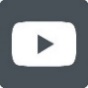 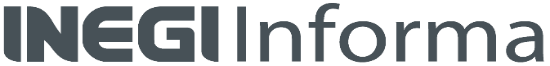     NOTA TÉCNICAENCUESTAS DE VIAJEROS INTERNACIONALESCIFRAS preliminares DURANTE MARZO DE 2021Principales resultadosDurante marzo de 2021 ingresaron al país 4,208,691 visitantes, de los cuales 2,284,080 fueron turistas internacionales.Cuadro 1NÚMERO DE VISITANTES, GASTO TOTAL Y GASTO MEDIO(INGRESOS Y EGRESOS)1 Entradas.2 Millones de dólares.3 Dólares.4 Salidas.Fuente: INEGI. Encuestas de Viajeros Internacionales.Gráfica 1NÚMERO DE VISITANTES1(MILES)1 Entradas y salidas.Fuente: INEGI. Encuestas de Viajeros Internacionales.Número de turistas internacionalesEn su comparación anual, el número de turistas internacionales que ingresaron al país registró una reducción de 17.4% en el mes en cuestión.En el caso de los turistas de internación, en marzo pasado se observó un retroceso a tasa anual de 1.6%: los turistas que ingresaron vía aérea descendieron 6.5% y los que lo hicieron por vía terrestre aumentaron 21.6 por ciento.Cuadro 2NÚMERO DE TURISTAS INTERNACIONALES QUE INGRESARON AL PAÍS SEGÚN TIPO11 Entradas.Fuente: INEGI. Encuestas de Viajeros Internacionales.Del total de turistas de internación que ingresaron al país durante marzo de este año, 78.7% correspondió a turistas por vía aérea y el restante 21.3% a turistas por vía terrestre.  Gráfica 2DISTRIBUCIÓN PORCENTUAL DEL INGRESO DE TURISTAS DE INTERNACIÓN SEGÚN TIPO DURANTE MARZO DE 2021Fuente: INEGI. Encuestas de Viajeros Internacionales.Ingreso de divisasEn el mes en cuestión, el ingreso de divisas por concepto de turistas internacionales alcanzó 1,136.7 millones de dólares, de los cuales el 91.9% se derivó de los turistas de internación y el 8.1% de los turistas fronterizos. Con relación a los primeros, destaca el monto de las divisas reportadas por los turistas que ingresaron por vía aérea con 966 millones de dólares.Cuadro 3INGRESO DE DIVISAS DE LOS TURISTAS INTERNACIONALES SEGÚN FLUJO1 1 Millones de dólares.Fuente: INEGI. Encuestas de Viajeros Internacionales.Gasto MedioEl gasto medio realizado por visitante fue de 293.24 dólares, mientras que el de los turistas de internación que ingresaron vía aérea fue de 1,042.61 dólares, con un incremento de 2% respecto a igual mes de 2020.Turistas internacionales que egresaron del país  A tasa anual, el número de turistas internacionales que egresaron del país en el tercer mes de 2021 registró una reducción de 29.5 por ciento.Cuadro 4NÚMERO DE TURISTAS INTERNACIONALES QUE EGRESARON DEL PAÍS SEGÚN TIPO11 Salidas.Fuente: INEGI. Encuestas de Viajeros Internacionales.CUADRO RESUMEN DE LOS VISITANTES INTERNACIONALESDURANTE MARZO1 Entradas y salidas.2 Millones de dólares.3 Dólares.N/A No Aplicable.NC No Calculable.   Fuente: INEGI. Encuestas de Viajeros Internacionales.Nota al usuarioRespetando las disposiciones gubernamentales de cada entidad federativa debido a la emergencia sanitaria originada por COVID-19, se ha mantenido la captación de entrevistas cara a cara para las Encuestas de Viajeros Internacionales, siempre y cuando el semáforo de riesgo epidemiológico emitido por las autoridades lo permita. La tasa de respuesta de las Encuestas de Viajeros Internacionales para el mes de marzo registró porcentajes apropiados, lo que permitió la generación de estadísticas con niveles altos de calidad.Nota metodológica El objetivo de las Encuestas de Viajeros Internacionales (EVI) se centra en obtener información para generar estadística básica referida al momento de la entrevista, acerca del número de viajeros internacionales y los intercambios económicos efectuados por los ingresos o egresos de divisas que se derivan de las transacciones de dichos viajeros, que entran o salen del país; del gasto medio generado, considerando su ciudad de origen y destino, así como las características generales del viaje.Para la unidad de observación se considera a todos los viajeros internacionales, los cuales están conformados por turistas (pernoctan por lo menos una noche dentro del destino visitado) o excursionistas (no pernoctan o se les conoce como visitantes de día), los cuales pueden ser fronterizos (permanecen dentro de la delimitación de la franja fronteriza) o de internación (ingresan más allá de la delimitación de la franja fronteriza).Se clasifican de acuerdo con el tipo de flujo (receptivo o egresivo) y por medio de transporte (vía aérea, terrestre o marítima). Los receptivos son los residentes en el extranjero que visitaron México y los egresivos son los residentes en México que visitaron otros países por cualquier motivo de viaje.El diseño conceptual de las EVI tiene como base metodológica y conceptual, las recomendaciones internacionales de la Organización Mundial de Turismo (OMT) que, en términos generales, establecen los lineamientos para la investigación del sector turístico, la unidad de observación, los criterios para su clasificación y la definición de las variables de estudio, entre otras.En cuanto a la cobertura temática, se obtiene información para las siguientes variables: número de visitantes internacionales, gasto total, gasto medio y motivo principal del viaje, entre otras. La cobertura geográfica de las EVI proporciona información con representatividad a nivel nacional.Para turismo de internación se tiene como unidad de muestreo a los turistas de internación y a los excursionistas en cruceros. El esquema de muestreo es estratificado y polietápico, y se determina en un periodo de captación de manera mensual, con un marco de muestreo integrado por los registros administrativos que proporciona la Unidad de Política Migratoria, Registro e Identidad de Personas (UPMRIP) de la SEGOB; la Secretaría de Comunicaciones y Transportes (SCT); Aeropuertos y Servicios Auxiliares (ASA) y el Banco Nacional del Ejército, Fuerza Aérea y Armada, S.N.C. (Banjercito).  Adicionalmente, se tiene como unidad de muestreo a los viajeros fronterizos, refiriéndose a éstos, tanto a los turistas como a los excursionistas. El esquema de muestreo es estratificado y polietápico, siendo el marco de muestreo los conteos en frontera norte (entradas de automóviles y peatones).El tamaño de la muestra está compuesto por alrededor de 24,733 entrevistas, siendo éstas, las cuotas mínimas a captar. Se utiliza la entrevista directa como modalidad de captación de la información en cuestionario impreso (en papel).La estrategia de captación se encuentra referenciada a una matriz de horarios que ayuda a estimar la población objeto de estudio, definida estratégicamente para cumplir con los requerimientos necesarios correspondientes a una muestra probabilística para obtener una estimación con calidad y representatividad en diferentes niveles temporales y geográficos.La información contenida en este documento es generada por el INEGI mediante las Encuestas de Viajeros Internacionales y se da a conocer en la fecha establecida en el Calendario de difusión de información estadística y geográfica y de Interés Nacional.Los resultados pueden ser consultados en la página del INEGI en Internet en las siguientes secciones:Tema:Turismo  https://www.inegi.org.mx/temas/turismo/ Programas:Encuesta de Turismo de Internación (ETI) https://www.inegi.org.mx/programas/eti/2018/Encuesta de Viajeros Fronterizos (EVF) https://www.inegi.org.mx/programas/evf/2018ConceptoMarzoMarzoVariación % AnualConcepto20202021Variación % AnualIngresosNúmero de visitantes16,578,1584,208,691(-) 36.0Gasto total21,372.81,234.2(-) 10.1Gasto medio3208.68293.2440.5EgresosNúmero de visitantes45,313,5792,438,738(-)  54.1Gasto total2464.2283.3(-)  39.0Gasto medio387.37116.1733.0ConceptoMarzoMarzoVariación % AnualConcepto20202021Variación % AnualIngresosNúmero de visitantes16,578,1584,208,691(-) 36.0Gasto total21,372.81,234.2(-) 10.1Gasto medio3208.68293.2440.5EgresosNúmero de visitantes45,313,5792,438,738(-)  54.1Gasto total2464.2283.3(-)  39.0Gasto medio387.37116.1733.0Tipo de turistasMarzoMarzoVariación % AnualTipo de turistas20202021Variación % AnualTuristas Internacionales2,765,1432,284,080(-) 17.4Turistas de internación1,196,4761,176,773(-)   1.6Vía aérea990,710926,478(-)   6.5Vía terrestre205,766250,29521.6Turistas fronterizos1,568,6671,107,307(-) 29.4Tipo de turistasMarzoMarzoVariación % AnualTipo de turistas20202021Variación % AnualTuristas Internacionales1,198.41,136.7(-)   5.1Turistas de internación1,093.31,044.5(-)   4.5Vía aérea1,012.5966.0(-)   4.6Vía terrestre80.878.5(-)   2.9Turistas fronterizos105.192.3(-) 12.2Peatones14.314.51.6En automóviles90.977.8(-) 14.4Tipo de turistasMarzoMarzoVariación % AnualTipo de turistas20202021Variación % AnualTuristas Internacionales977,871688,965(-)  29.5Turistas de internación485,154452,096(-)    6.8Turistas fronterizos492,717236,869(-)  51.9ConceptoIngresosIngresosIngresosEgresosEgresosEgresosConcepto20202021Variación % Anual20202021Variación % AnualNúmero de visitantes16,578,1584,208,691(-)   36.05,313,5792,438,738(-)  54.1Turistas Internacionales2,765,1432,284,080(-)   17.4977,871688,965(-)  29.5Turistas de internación1,196,4761,176,773(-)     1.6485,154452,096(-)    6.8Vía aérea990,710926,478(-)     6.5269,589225,564(-)  16.3Vía terrestre205,766250,29521.6215,565226,5325.1Turistas fronterizos1,568,6671,107,307(-)   29.4492,717236,869(-)  51.9Excursionistas Internacionales3,813,0151,924,611(-)   49.54,335,7081,749,773(-)  59.6Excursionistas fronterizos3,146,9441,924,611(-)   38.84,335,7081,749,773(-)  59.6Excursionistas en cruceros666,0710(-) 100.0N/AN/AN/AGasto total21,372.81,234.2(-)   10.1464.2283.3(-)  39.0Turistas Internacionales1,198.41,136.7(-)     5.1273.6192.7(-)  29.6Turistas de internación1,093.31,044.5(-)     4.5239.0178.1(-)  25.5Vía aérea1,012.5966.0(-)     4.6191.3121.5(-)  36.5Vía terrestre80.878.5(-)     2.947.856.618.6Turistas fronterizos105.192.3(-)   12.234.514.5(-)  57.9Excursionistas Internacionales174.397.5(-)   44.1190.790.6(-)  52.5Excursionistas fronterizos126.397.5(-)   22.8190.790.6(-)  52.5Excursionistas en cruceros48.00.0(-) 100.0N/AN/AN/AGasto medio3208.68293.2440.587.37116.1733.0Turistas Internacionales433.40497.6714.8279.76279.640.0Turistas de internación913.76887.56(-)     2.9492.71394.03(-)  20.0Vía aérea1,021.971,042.612.0709.54538.75(-)  24.1Vía terrestre392.71313.62(-)   20.1221.54249.9412.8Turistas fronterizos67.0283.3224.370.0761.30(-)  12.5Excursionistas Internacionales45.7250.6410.843.9751.8017.8Excursionistas fronterizos40.1350.6426.243.9751.8017.8Excursionistas en cruceros72.13NCNCN/AN/AN/A